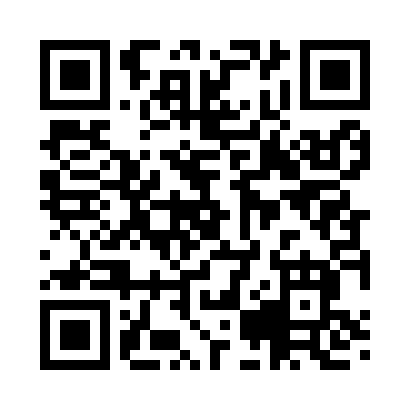 Prayer times for Shepardville, Massachusetts, USAMon 1 Jul 2024 - Wed 31 Jul 2024High Latitude Method: Angle Based RulePrayer Calculation Method: Islamic Society of North AmericaAsar Calculation Method: ShafiPrayer times provided by https://www.salahtimes.comDateDayFajrSunriseDhuhrAsrMaghribIsha1Mon3:315:1412:494:528:2510:082Tue3:315:1412:494:528:2410:073Wed3:325:1512:504:528:2410:074Thu3:335:1512:504:528:2410:065Fri3:345:1612:504:528:2410:066Sat3:355:1712:504:528:2310:057Sun3:365:1712:504:528:2310:048Mon3:375:1812:504:528:2310:049Tue3:385:1912:514:528:2210:0310Wed3:395:1912:514:528:2210:0211Thu3:405:2012:514:528:2110:0112Fri3:415:2112:514:528:2110:0013Sat3:425:2212:514:528:209:5914Sun3:435:2312:514:528:209:5815Mon3:455:2312:514:528:199:5716Tue3:465:2412:514:528:189:5617Wed3:475:2512:514:528:179:5518Thu3:485:2612:524:528:179:5419Fri3:505:2712:524:528:169:5320Sat3:515:2812:524:518:159:5221Sun3:525:2912:524:518:149:5022Mon3:545:3012:524:518:139:4923Tue3:555:3012:524:518:139:4824Wed3:565:3112:524:518:129:4725Thu3:585:3212:524:508:119:4526Fri3:595:3312:524:508:109:4427Sat4:005:3412:524:508:099:4228Sun4:025:3512:524:498:089:4129Mon4:035:3612:524:498:079:3930Tue4:055:3712:524:498:069:3831Wed4:065:3812:524:488:049:36